SpesenformularSTV Vordemwald	Name: 	_____________________________________________________			Funktion:	_____________________________________________________Datum:	_____________________________________________________		IBAN Nr.: 	_____________________________________________________	Visum Ressortchef: ______________________	Erträge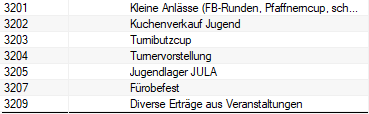 	Aufwände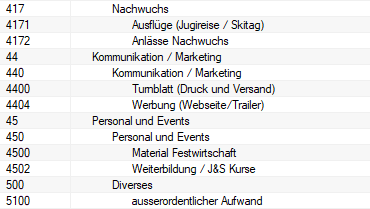 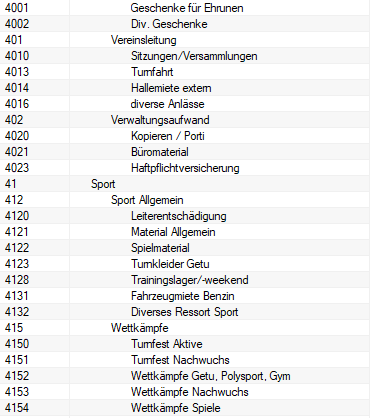 * bitte tragt auf der Seite 1 jeweils das Konto (nur die Nummer) ein, über welches die Ausgaben verbucht werden sollen (gemäß Budget).Beleg Nr.Konto(gem. Kontoplan)BezeichnungBetrag123456789101112Total Betrag Total Betrag Total Betrag Kontoplan